Akceptujeme objednávku v souladu s ustanovením S 1740 zákona č. 89/2012 Sb. s doplněním podstatně neměnícím podmínky objednávky.Bereme na vědomí a souhlasíme s uveřejněním smlouvy (s hodnotou nad 50 tis Kč) v registru smluv zřízeném podle zák. č. 340/2015 Sb.*/) Podbarvená pole kpovinnému vyplněníStránka 1 z lPotvrzení objednávky čísloPotvrzení objednávky čísloPotvrzení objednávky čísloPotvrzení objednávky čísloPotvrzení objednávky čísloPotvrzení objednávky čísloPotvrzení objednávky čísloPotvrzení objednávky čísloPotvrzení objednávky čísloPotvrzení objednávky čísloPotvrzení objednávky čísloAC/06/055/2019AC/06/055/2019AC/06/055/2019AC/06/055/2019AC/06/055/2019Číslo dokladu:Datum potvrzení:Datum potvrzení:Datum potvrzení:Datum potvrzení:05.03.201905.03.2019Referent:Ing. Pavel KnedlíkIng. Pavel KnedlíkIng. Pavel KnedlíkIng. Pavel KnedlíkIng. Pavel KnedlíkNavržený termín plnění:Navržený termín plnění:Navržený termín plnění:Navržený termín plnění:Rok 2019Rok 2019Dodavatel:Dodavatel:Dodavatel:Dodavatel:Dodavatel:Dodavatel:Odběratel:Odběratel:Odběratel:Odběratel:Odběratel:Odběratel:Zdravotní ústav se sídlem v Ustĺ nad LabemSídlo: Moskevská 1531/15, 400 01 Ústí nad LabemIČ 71009361	DIČ czn 009361Místo plnění:Zdravotní ústav se sídlem v Ustĺ nad LabemSídlo: Moskevská 1531/15, 400 01 Ústí nad LabemIČ 71009361	DIČ czn 009361Místo plnění:Zdravotní ústav se sídlem v Ustĺ nad LabemSídlo: Moskevská 1531/15, 400 01 Ústí nad LabemIČ 71009361	DIČ czn 009361Místo plnění:Zdravotní ústav se sídlem v Ustĺ nad LabemSídlo: Moskevská 1531/15, 400 01 Ústí nad LabemIČ 71009361	DIČ czn 009361Místo plnění:Zdravotní ústav se sídlem v Ustĺ nad LabemSídlo: Moskevská 1531/15, 400 01 Ústí nad LabemIČ 71009361	DIČ czn 009361Místo plnění:Zdravotní ústav se sídlem v Ustĺ nad LabemSídlo: Moskevská 1531/15, 400 01 Ústí nad LabemIČ 71009361	DIČ czn 009361Místo plnění:FCC Ceská republika, s.r.o.Ďáblická 791/89182 OO Praha 8 lč: 45809712, DIČ: cz45809712FCC Ceská republika, s.r.o.Ďáblická 791/89182 OO Praha 8 lč: 45809712, DIČ: cz45809712FCC Ceská republika, s.r.o.Ďáblická 791/89182 OO Praha 8 lč: 45809712, DIČ: cz45809712FCC Ceská republika, s.r.o.Ďáblická 791/89182 OO Praha 8 lč: 45809712, DIČ: cz45809712FCC Ceská republika, s.r.o.Ďáblická 791/89182 OO Praha 8 lč: 45809712, DIČ: cz45809712FCC Ceská republika, s.r.o.Ďáblická 791/89182 OO Praha 8 lč: 45809712, DIČ: cz45809712Platební údaje:Platební údaje:Platební údaje:Platební údaje:Platební údaje:Obchodní údaje:Obchodní údaje:Obchodní údaje:Obchodní údaje:Obchodní údaje:Obchodní údaje:Obchodní údaje:Zůsob úhrady:Zůsob úhrady:Zůsob úhrady:Bankovním převodem na základě daňového dokladuBankovním převodem na základě daňového dokladuZpůsob dodání:Způsob dodání:Způsob dodání:Způsob dodání:Způsob dodání:Výsledky ifaktura elektronickyVýsledky ifaktura elektronickySplatnost:Splatnost:Splatnost:Do	dnů od DUZPDo	dnů od DUZPSmluvnípokuta za pozdní dodání:Smluvnípokuta za pozdní dodání:Smluvnípokuta za pozdní dodání:Smluvnípokuta za pozdní dodání:Smluvnípokuta za pozdní dodání:Urok z prodlení:Urok z prodlení:Urok z prodlení:S 2 nař. vl. 351/2013 Sb.S 2 nař. vl. 351/2013 Sb.Ostatní:Ostatní:Ostatní:Ostatní:Ostatní:Cena:*)Cena:*)Cena:*)Cena:*)bez DPH (Kč)bez DPH (Kč)sazba DPH (0%)sazba DPH (0%)DPH (Kč)DPH (Kč)DPH (Kč)s DPH (Kč)s DPH (Kč)Cena:*)Cena:*)Cena:*)Cena:*)70 000, oo70 000, oo21%21%14 700,0014 700,0084 700,0084 700,00Vystavil:J. StěrbováPodpis:*)	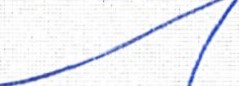 